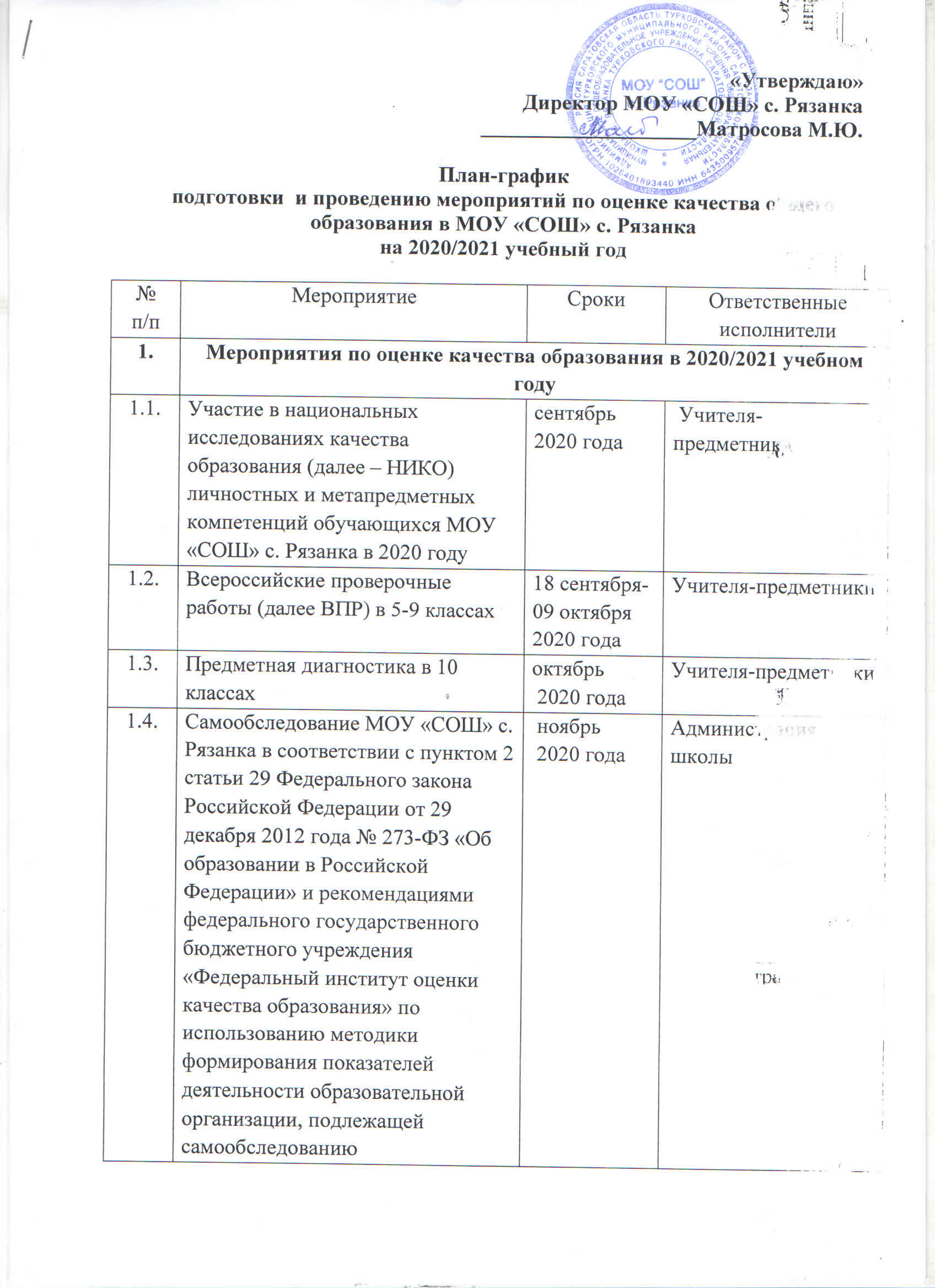 1.5.Участие в Региональных проверочных работах  по математике для обучающихся 9 классов общеобразовательных организаций Саратовской области (далее РПР)декабрь 2020 года, март 2021 годаУчителя-предметники1.6.Участие в мониторингах системы общего образования Саратовской области с использованием мониторинговой информационно-аналитической системы (МИАС) (далее – мониторинг)постоянно Учителя-предметники1.7.Участие в региональной  акции «ВПР для родителей»февраль 2021 годаУчителя-предметники1.8.Всероссийские проверочные работы (далее – ВПР):март-апрель 2021 годаУчителя-предметники1.8.1.в 11 (10) классахмарт 2021 годаУчителя-предметники1.8.2.в  4-8 классахапрель 2021 годаУчителя-предметники2.Нормативно-правовое обеспечение организации и проведения мероприятий по оценке качества общего образования в 2020/2021 учебном годуНормативно-правовое обеспечение организации и проведения мероприятий по оценке качества общего образования в 2020/2021 учебном годуНормативно-правовое обеспечение организации и проведения мероприятий по оценке качества общего образования в 2020/2021 учебном году2.1.Разработка и утверждение Положений, Порядков, Дорожных карт по организации и проведению мероприятий по оценке качества образованияРазработка и утверждение Положений, Порядков, Дорожных карт по организации и проведению мероприятий по оценке качества образованияРазработка и утверждение Положений, Порядков, Дорожных карт по организации и проведению мероприятий по оценке качества образования2.1.1. Порядок  проведения мониторинговых исследований оценки качества общего образования в МОУ «СОШ» с. Рязанкаавгуст 2020 годаАдминистрация школы2.1.2.План мероприятий по подготовке и  проведению  РПР октябрь 2020 годаАдминистрация, учителя-предметники2.1.3.Приказ о  проведении ВПР в МОУ «СОШ» с. Рязанка в 2021 годуфевраль 2021 годаДиректор школы2.2.Разработка приказов  по организации и проведению мероприятий по оценке качества образованияРазработка приказов  по организации и проведению мероприятий по оценке качества образованияРазработка приказов  по организации и проведению мероприятий по оценке качества образования2.2.1.О проведении мониторинговых исследований оценки качества общего образования в  МОУ «СОШ» с. Рязанка с использованием МИАСавгуст 2020 годаДиректор2.2.3.О проведении региональной проверочной  работы  по математике для обучающихся 9 классов МОУ «СОШ» с. Рязанкаоктябрь 2020 годаДиректор 2.2.4.О проведении всероссийских проверочных работ в 4-8, 11 (10) классахфевраль 2021 годаДиректор 3.Организационное и технологическое сопровождение мероприятий по оценке качества образованияОрганизационное и технологическое сопровождение мероприятий по оценке качества образованияОрганизационное и технологическое сопровождение мероприятий по оценке качества образования3.1.Ознакомление с  информационными письмами  по организации и проведению мероприятий по оценке качества образования (далее – ОКО) на территории Турковского района в 2020/2021 учебном годув соответствии с графиком проведения мероприятий по ОКО Администрация, 3.2.Мероприятия по организационному обеспечению проведения мероприятий по ОКОМероприятия по организационному обеспечению проведения мероприятий по ОКОМероприятия по организационному обеспечению проведения мероприятий по ОКО3.2.1.Назначение лиц, ответственных за проведение мероприятий по ОКО в 2020-2021 учебном году в МОУ «СОШ» с. Рязанкав соответствии с графиком проведения мероприятий по ОКОДиректор 3.2.2.Подготовка материалов для родительских собраний «О ВПР как составляющей единой системы оценки качества образования»февраль 2021 годаАдминистрация, кл. руководители3.2.3.Ознакомление с материалами для проведения мероприятий по ОКО (в случаях, предусмотренных порядком проведения мероприятия по ОКО)в соответствии с графиком проведения мероприятий по ОКОАдминистрация, 3.3.Мероприятия по технологическому обеспечению проведения мероприятий по ОКОМероприятия по технологическому обеспечению проведения мероприятий по ОКОМероприятия по технологическому обеспечению проведения мероприятий по ОКО3.3.1.Заполнение  электронных форм МИАСв  течение 2020/2021 учебный годШевцова Н.В.3.3.2.Обработка материалов проведенных мероприятий по оценке качества образования (в случаях, предусмотренных порядком проведения мероприятия по ОКО)в соответствии с графиком проведения мероприятий по ОКОАдминистрация, 3.3.3.4.Информационное сопровождение мероприятий по оценке качества образованияИнформационное сопровождение мероприятий по оценке качества образованияИнформационное сопровождение мероприятий по оценке качества образования4.1.Информационное наполнение официальных сайтов МОУ «СОШ» с. Рязанка по вопросам организации подготовки и проведения мероприятий по ОКО2020/2021 учебный годАдминистрация, Николаева Л.А.4.2.Подготовка информации по вопросам ОКО   для публикации в средствах массовой информации2020/2021 учебный годАдминистрация, 4.3.Консультационная поддержка участников мероприятий по ОКО2020/2021 учебный годАдминистрация, 4.4.Организация и проведение совещаний Организация и проведение совещаний Организация и проведение совещаний 4.4.1.Для школьных координаторов и экспертов ВПР по обеспечению объективности проведения и проверки работ участников ВПРфевраль 2021 годаАдминистрация, 5.Анализ итогов проведения мероприятий по оценке качества образованияАнализ итогов проведения мероприятий по оценке качества образованияАнализ итогов проведения мероприятий по оценке качества образования5.1.Анализ условий организации образовательного процесса и результатов процедур независимой оценке качества образования .июнь-сентябрь 2020 годаАдминистрация, учителя-предметники5.2.Анализ результатов ЕГЭ 2020 года август-сентябрь 2020 годаАдминистрация, учителя-предметники5.3.Подготовка аналитического материала по ВПРноябрь 2020 годаАдминистрация, учителя-предметники5.4.Подготовка статистического отчета по результатам мероприятий по оценке качества образования, состоявшихся в 2019-2020 учебном году октябрь 2020 годаАдминистрация, 5.5.Подготовка отчета по итогам мониторинга с использованием МИАС декабрь 2020 годаШевцова Н.В.5.6.Подготовка статистико-аналитического материала по итогам проведения РПРдекабрь 2020 года, март 2021 годаАдминистрация, 5.7.Подготовка аналитических справок по итогам проведения ВПРмай-июль 2021 годаАдминистрация, учителя-предметники6.Обучение лиц, привлекаемых к проведению мероприятий по оценке качества образованияОбучение лиц, привлекаемых к проведению мероприятий по оценке качества образованияОбучение лиц, привлекаемых к проведению мероприятий по оценке качества образования6.1.Организация совещаний Организация совещаний Организация совещаний 6.1.1.Для лиц, ответственных за организацию и проведение мероприятий по оценке качества образования в МОУ «СОШ» с. Рязанка в 2020-2021 учебном году  2020/2021 учебный годДиректор6.2.Организация обучающих семинаровОрганизация обучающих семинаровОрганизация обучающих семинаров6.2.1.Принять участие в семинаре для лиц, привлекаемых к проведению ВПР в качестве организаторов, общественных наблюдателей (в режиме видеоконференц-связи)январь-март 2021 годаПринять участие в семинаре6.2.2.Принять участие в семинаре для лиц, привлекаемых к проведению ВПР в качестве экспертов по проверке работ участников ВПРянварь-март 2021 годаПринять участие в семинаре6.3.Консультационная помощьКонсультационная помощьКонсультационная помощь6.3.1.Принять участие в консультации для школьных координаторов по вопросам проведения ВПР2020/2021 учебный годШевцова Н.В.6.3.17.Мероприятия по обеспечению контроля (надзора) за подготовкой и проведением мероприятий по ОКОМероприятия по обеспечению контроля (надзора) за подготовкой и проведением мероприятий по ОКОМероприятия по обеспечению контроля (надзора) за подготовкой и проведением мероприятий по ОКО7.1.Осуществление контроля за соблюдением  образовательными организациями законодательства Российской Федерации в области образования в части организации подготовки и проведения мероприятий по ОКО2020/2021 учебный годДиректор 7.2.Организация контроля за оформлением информационных стендов  МОУ «СОШ» с. Рязанка о мероприятиях по ОКО в 2020/2021 учебном году, размещением соответствующей информации на сайте школы2020/2021 учебный годДиректор 7.3.Анализ эффективности работы системы образования в  МОУ «СОШ» с. Рязанка по принятию управленческих решений для повышения качества образованияиюнь 2021Директор 8.Мероприятия, направленные на повышение качества образования в районеМероприятия, направленные на повышение качества образования в районеМероприятия, направленные на повышение качества образования в районе8.1.Комплекс мероприятий, направленных на повышение уровня профессиональной компетентности педагогических и управленческих кадров2020/2021 учебный годАдминистрация